MBA del CUCEA entre los mejores diez del paísEl reto es ubicarse entre los primeros cinco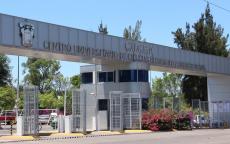 La Universidad de Guadalajara, a través del MBA del Centro Universitario de Ciencias Económico Administrativas (CUCEA), pasó del lugar 16 al sitio 8 de la clasificación nacional, según datos publicados por la revista Expansión, una de las más reconocidas en el ámbito de los negocios nacionales e internacionales.
 
La maestría en Administración de Negocios (MBA por sus siglas en inglés), se ha mantenido dentro de los 20 mejores en el ámbito nacional durante cinco años consecutivos, y por primera vez logró posicionarse dentro de los mejores diez, superando a universidades de prestigio nacional e internacional y compitiendo a la par de escuelas de negocios privadas, señaló su coordinador, maestro César Omar Briseño Arellano.
 
“Es gracias al trabajo constante, desde su creación en 2006, en conjunto con la sólida plantilla académica y el impacto positivo que tiene al impulsar un mayor enfoque profesionalizante, empresarial. Se posiciona como el número uno dentro de la oferta de programas de universidades públicas y es la mejor opción dentro del top 10 del ranking en términos de la relación costo, beneficio y calidad”, dijo.
 
Expresó que su posicionamiento es muestra de la mejora continua de la UdeG y sus programas y convenios con instituciones internacionales de educación superior, grupos de emprendimiento y vinculación con los sectores público y privado; todo esto reflejado en la calidad de sus egresados y en el aumento de oportunidades que pueden obtener.
 
“Al ser parte de una institución pública, nuestro énfasis está en el emprendimiento con visión social y desarrollo de capacidades, apegado a las tendencias laborales que brinden mayores oportunidades profesionales a nuestros egresados; por ejemplo, en este 2017 estamos enfocados en fortalecer, durante el último semestre, las habilidades de consultoría, gestión de proyectos, innovación y emprendimiento”, subrayó.
 
Briseño Arellano señaló que entre los retos del MBA destaca colocarse entre los primeros cinco lugares de México; implementar workshops de planeación de proyectos y emprendimiento con instituciones reconocidas internacionalmente; impulsar la titulación de los estudiantes de tiempo completo por medio de trabajos de emprendimiento e incrementar la vinculación con el sector empresarial para identificar oportunidades de colaboración y vacantes laborales para sus estudiantes y egresados.
 
 
A T E N T A M E N T E
“Piensa y Trabaja”
Guadalajara, Jal., 17 de febrero de 2017
 
Texto: Laura Sepúlveda
Fotografía: Archivo